ProgrammeFaculty of Law, University of PretoriaAnnual Recognition of Achievement Function2018 Academic YearHosted on 3 April 2019•Programme DirectorProfessor Birgit KuschkeDeputy Dean: Faculty of Law, University of PretoriaWelcomingProfessor André BoraineDean: Faculty of Law, University of PretoriaKeynote speakerThe Honorable Minister Sakeus Edward Twelityaamena Shanghala, Minister of Justice, Republic of NamibiaPresentersProfessor André Boraine and donorsConclusion•ContentCategory 1BursariesCategory 2BA LawBCom Law Category 3LLB Undergraduate – First YearLLB Undergraduate – Second YearLLB Undergraduate – Third YearLLB Undergraduate – Fourth YearCategory 4Postgraduate prizes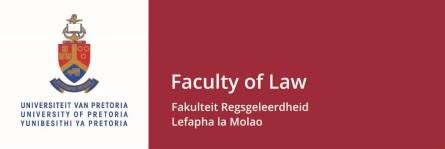 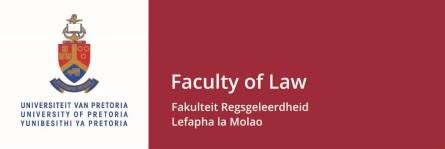 Category 1 • BursariesAtterbury Trust BursariesLaw students who comply with Atterbury Trust's requirementsEmile BrandtLécinda EloffChene KrugerDalen Mmako Natasha MortonAttorneys Fidelity Fund BursariesBursaries to LLB students for tuition fees		Rinet BosmanKebafilwe Diole					Tumelo HlongwaneColleen  Kaufmann				Ashleigh LaurentAnna Mabena					Tlhologelo MadalaneKennedy Makubela				Koketso MaringaThato Maruapula					Tumelo Modise Gloria Mokwena					Eli  Moremi				Zamile  MzuthuKarabo Ratau					Jeanne-Marie RousseauBasetsana Shoke					Hope Shongwe Nikiwe Sibande 					Ntobeko SibiyaNkosinathi Sishange				Melusi TshabalalaAttorneys Fidelity Fund BursariesBursaries to Post-graduate students for tuition fees   	Philip BouwerMaritza BreytenbachKgadedi FupheJoey Mabotha					Katlego Mailola			Didi QolohleNdivhuwo Thagwana				Graham TijaneBowmans BursariesLLB students who comply with Bowmans’ requirementsJonathan Baker 					Robyn CulverwellReabetswe Moloi					Ntombikayise NzimandeNthato Padi					Raisha RamkhelawanNorton Rose Fulbright BursaryIn recognition of academic excellenceSihawukelwe MkhwanaziMichael Homveld Webber Wentzel Empowerment Trust ScholarshipsLLB students with academic merit for modules needed by a practicing attorneyCharmaine NyunduAnniekie MogotsiMatshwene MotlokwaneSeipati LepeleLusani SadikiWerksmans BursariesLaw students in their penultimate year of studyRebecca Hill 					Thomas Karberg		Mpho Mogadime Tebello MosoeuAttorneys Fidelity Fund BursaryBursaries to LLB students for tuition feesNorton Rose Fulbright BursaryLaw student in his/her penultimate year of studyMalachizodok MpolokengBowmans BursaryLLB student who complies with Bowmans’ requirementsDean’s Merit ListOutstanding academic achievementRaisha RamkhelawanCategory 2.1 • BA LawNorton Rose Fulbright PrizeBA Law II student with the highest weighted average in all the prescribed BA Law II modules, provided that the student passed all the prescribed modules at the first attemptKayla ThomasNorton Rose Fulbright PrizeBest student in Legal Interpretation 210 (RVW 210)Arthur Channon Inc PrizeBest student in Family Law 121 (FMR 121)Certificates of MeritBest student in Legal Interpretation 210 (RVW 210)Best student in Family Law 121 (FMR 121)Christopher WilliamsonCategory 2.2 • BCom LawWerksmans PrizeBest student in Insolvency Law 310 (ISR 310)Certificate of MeritBest student in Insolvency Law 310 (ISR 310)Dean’s Merit ListOutstanding academic achievementBianca BaltNorton Rose Fulbright PrizeBCom Law II student with the highest weighted average in all the prescribed BCom Law II modules, provided that the student passed all the prescribed modules at the first attemptMarthinus FourieSSLR PrizeBCom Law III student with the highest weighted average in all the prescribed BCom Law III modules, provided that the student passed all the prescribed modules at the first attemptCertificates of MeritBest student in Legal Pluralism 210 (RPR 210)Best student Legal Practice 220 (RPK 220) (Shared)Anita MaraisCategory 3.1 • LLB First YearDH van Zyl Prize For the best student in Roman Law 120 (ROM 120) (shared)Certificate of MeritBest student in Roman Law 120 (ROM 120) (shared) Katelyn-Mae CarterCarpe Diem PrizeFirst year student registered for the four-year LLB degree programme with the highest weighted average in the prescribed first year modulesDean’s Merit ListOutstanding academic achievementCertificate of MeritJurisprudence 110 (JUR 110)Sandro Nobrega de FreitasDH van Zyl PrizeFor the best student in Roman Law 120 (ROM 120) (shared)Norton Rose Fulbright PrizeFor the best student in Law of Persons 110 (PSR 110)         Shadrack Mbonani Memorial PrizeFor the best student in Jurisprudence 110 and 120 (JUR 110 and 120) Certificates of MeritBest student in Roman Law 120 (ROM 120) (shared)Best student in Law of Persons 110 (PSR 110)Best student in Jurisprudence 110 and 120 (JUR110/120)Dean’s Merit ListOutstanding academic achievementSasha LordanDH van Zyl PrizeFor the best student in Roman Law 120 (ROM 120) (shared)Certificate of MeritBest student in Roman Law 120 (ROM 120) (shared) Dean’s Merit ListOutstanding academic achievementLungelo MkhizeBowmans BursaryLLB student who complies with Bowmans’ requirementsDean’s Merit ListOutstanding academic achievementAbena Osei-FofieCategory 3.2 • LLB Second YearCertificate of Merit  RPK 220 (Shared)Liane BadenhorstCliffe Dekker Hofmeyr Inc Prize For the best student in Consumer Protection 220 (VBB 220)Certificate of MeritBest student in Consumer Protection 220 (VVBB 220)Heidi DavisKisch IP Prize Best student in Legal Practice 210 and 220 (RPK 210 and 220)Certificate of MeritBest student in Legal Practice 210 Daniella GhillinoJohan ver Loren van Themaat Prize For the best student in Public Law 200 (PBL 200)Certificate of MeritBest student in Public Law 200Dean’s Merit ListOutstanding academic achievementNicholas HerdDe Swardt Vőgel Myambo Attorneys Law of Contract Prize Best student in Law of Contract 211 (KTR 211)Certificate of MeritBest student in Law of Contract 211 (KTR 211)Nicola IrvingWillem du Plessis PrizeSecond year LLB student with the highest weighted average in all the second year modules, provided that the student passed all the prescribed modules at the first attempt and is registered for the four year LLB degreeDean’s Merit ListOutstanding academic achievementLaetitia MakombeFasken Footprint PrizeFor the student who meets the requirements of Fasken Martineau that include being Black according to the Employment Equity Act having successfully completed his/her  second year of the BA Law/BCom Law/LLB studies within two years and must have an average of 70% or above for both years of study. The prize winner must be actively involved in community engagement projects and must portray leadership skills. Simon MotshweniCliffe Dekker Hofmeyr Inc Prize Best student in Specific Contracts 220 (KTH 220)Haasbroek & Boezaart Prize and Certificate of MeritBest student in Law of Succession 222 (ERF 222)Certificates of MeritBest student in Specific Contracts 220 (KTH 220)Best student in Law of Succession 222 (ERF 222)Dean’s Merit ListOutstanding academic achievementAmy PawsonCategory 3.3 • LLB Third YearSpoor and Fisher Prize Best student in Intellectual Property Law 320 (IGZ 320)De Swardt Vögel Myambo Attorneys Administrate Law Prize Best student in Public Law 310 (PBL 310)Webber Wentzel Prize  Law of Evidence 300 (BWR 300)Certificates of MeritBest student in Law of Evidence 300 (BWR 300)Best student in Tax Law 310 (BLR 310)Best student in Intellectual Property Law 320 (IGZ320) Roberto BarreiroTeresa Lister Prize and Trophy (Donor: Atterbury Trust)Most multitalented female student who has completed her third year of LLB studiesCarmi du ToitLexis Nexis Prize Best student in Law of Delict 320 (DLR 320)Certificate of MeritBest student in Law of Delict 320 (DLR 320)Daniela ErasmusBarclays Africa Group Legal Award 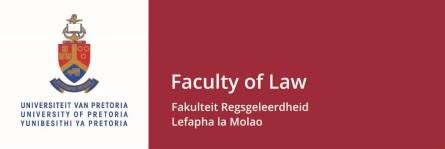 Best student in Payment Methods 320 (VHD 320)Certificate of MeritBest student in Payment Methods 320 (VHD 320)Felix le RouxWerksmans Prize Best student in Entrepreneurial Law 320Certificate of MeritBest student in Entrepreneurial Law 320 (ODR 320)Chantelle PieterseRooth & Wessels Prize 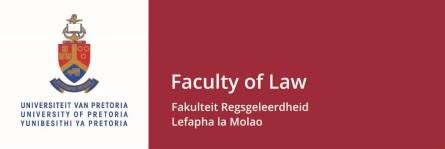 Best student in Public Law 320 (PBL 320)Certificate of MeritBest student in Public Law 320 (PBL 320)Marno SwartBookmark Prize Best student in Jurisprudence 310 (JUR 310)Certificate of MeritBest student in Jurisprudence 310 (JUR 310)Dean’s Merit ListOutstanding academic achievementTshepo TwalaAttorneys Fidelity Fund BursaryBursaries to LLB students for tuition feesSchilz PrizeThird year LLB student with the highest weighted average in all the third year modules, provided that the student passed all the prescribed modules at the first attempt and is registered for the four year LLB- degreeVan der Merwe du Toit Prize Best student in Law of Things 310 (SAR 310)Certificate of MeritBest student in Law of Things 310 (SAR 310)Dean’s Merit ListOutstanding academic achievementRoxanne WestphalCategory 3.4 • LLB Fourth YearCertificate of MeritBest student in Environmental Law 410 (OMR 410) Nina AttfieldCertificate of MeritBest student in Law of Securities (LOC 410)Johan BothaCertificate of MeritBest student in African Human Rights/Law and Transformation 410 (AMR 410) (shared)Dean’s Merit ListOutstanding academic achievementMatthew BothmaCertificate of MeritBest student in Alternative Dispute Resolution 420 (AGF 420) (shared)Rochelle CoetzeeChief Justice FLH Rumpff Floating Trophy Best student in Public Law 410 and 420 (PBL410 and 420)Gildenhuys Malatji Incorporated PrizeBest student in Practical Law 400 (PRR 400)Grotius MedalFinal year LLB student with the highest weighted average in all the final year LLB modules, provided that the student passed all the prescribed modules at the first attemptHarold Galasko PrizeFinal year LLB student with the highest weighted average in all the prescribed final year modules, provided that the student passed all the prescribed modules at the first attempt and was registered for the four year LLB degreePPS Prize and Certificate of MeritBest student in Trusts and Estates 410 (TBS 410) (shared)SA Society for Labour Law Prize Best student in Labour Law 410 (ABR 410) (shared)Phatshoane Henney Group MedalStudent who was awarded the LLB with distinctionDean’s Merit ListOutstanding academic achievementCertificates of MeritBest student in Practical Law 400 (PRR 400)Best student in Public Law 420 (PBL 420)Best student in Trusts and Estates 410 (TBS 410) shared)Best Student in Labour Law 410 (ABR 410) (shared)Johan CoertzeBliss PrizeBest student in Civil Procedure 400 (SIP 400) or Best student in Civil Procedure 410 and 420 (SIP 410 and 420)  Delport van den Berg PrizeBest student in Deeds and Notarial Practice 410 (ANO 410)PPS Prize and Certificate of MeritBest student in Trusts & Estates 410 (TBS 410) (shared)	Certificates of MeritBest student in Civil Procedure 400 (SIP 400) or Best student in Civil Procedure 410 and 420 (SIP 410 and 420)  Best student in Public Law 410 (PBL 410) Best student in Tax Practice 420 (BLP 420)Best student in Deeds and Notarial Practice 410 (ANO 410)Best student in Trusts & Estates 410 (TBS 410) (shared)Dean’s Merit ListFor outstanding academic achievementAlexis EfstratiouLexisNexis PrizeFinal-year LLB student who wrote the best essay (SKY 410)Certificate of MeritFinal-year LLB student who wrote the best essay (SKY 410)Anri ErasmusUNESCO Africa Chair in Education Law Prize Best student in Law of Education 420 (ONR 420)Certificate of MeritBest student in Law of Education 420 (ONR 420)Kara Fourie Private Law Prize Best student in Law of Damages 410 (SGR 410)Certificate of MeritBest student in Law of Damages 410 (SGR 410)Charlene GouwsCertificate of MeritBest student in Trademarks and Branding 492 (LLB 492)Phatshoane Henney Group Honour Medal for degree with distinctionStudent who was awarded the LLB with distinctionAntonie KlopperCertificate of MeritBest student in Copyright and Designs 491 (LLB 491) Andile Maphosa   Certificate of Merit   Best student in Transnational Business Law 420 (TBR 420)   Phatshoane Henney Group Honour Medal for degree with distinction   Student who was awarded the LLB with distinction Dean’s Merit ListFor outstanding academic achievementNobubele Sibanda	Certificate of MeritBest student Media Law 420 MDR 420 (shared)Dean’s Merit List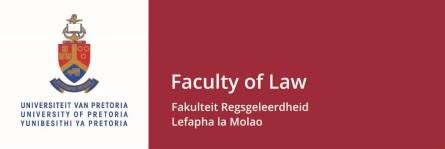 Outstanding academic achievementChervaune UtermöhlenBookmark Prize Best student in Law and the Community 420 (CLW 420)Certificate of MeritBest student in Law and the Community 420 (CLW 420)Oteng MogoengBarclays Africa Book PrizeBest student in Law of Banking and Financial Institutions 410 (LBF 410)Certificate of MeritBest student in Law of Banking and Financial Institutions 410 (LBF 410)Dean’s Merit ListFor outstanding academic achievementRefilwe MolokommeBookmark Prize Best student in Jurisprudence 420 (JUR 420)Certificate of MeritBest student in Jurisprudence 420 (JUR 420)Elme RavenscroftBookmark Prize and Certificate of MeritBest student in African Human Rights 410/Law and Transformation 410 (AMR 410) Certificate of MeritBest student in African Human Rights 410/Law and Transformation 410 (AMR 410) Rethabile ShabalalaLexisNexis Prize Best student in Criminal Procedure 400 (SPR 400)Private Law Prize (formerly the Sasol Priza) Best student in Private Law 420 (PVR 420)Phatshoane Henney Group Honour Medal for degree with distinctionStudents who were awarded the LLB with distinctionCertificate of MeritBest student in Criminal Procedure 400 (SPR 400)Best student in Private Law 420 (PVR 420)Kirstin SwanepoelPrivate Law Prize Best student in Private International Law 410 (IPR 410)Certificate of MeritBest student in Alternative Dispute Resolution 420 (AGF 420) (shared)Best student in Information and Communications Technology Law 420 (KUB 420)Best student in Private International Law 410 (IPR 410)Best student in Media Law 420 (MDR 420) (shared)Phatshoane Henney Group Honour Medal for degree with distinctionStudents who were awarded the LLB with distinctionJessica van den BergAdams & Adams Prize Student with the highest weighted average in the prescribed modules during all four years of the LLB degreeprogramme, provided that the student was registered for the four-year LLB degree and completed the degree within the minimum period of four yearsMedal of the Vice-Chancellor and PrincipalCandidate with outstanding undergraduate academic achievement during all the undergraduate years of study for any first Bachelor’s degree in a facultyRudolph Jansen Prize Best student in Land and Land Reform Law (GHR 420) SA Society for Labour Law Prize Best student in Labour Law 410 (ABR 410) (shared)Certificates of MeritBest student in Land and Land Reform Law (GHR 420)Best student in Labour Law 410 (ABR 410) (shared)Dean’s Merit ListFor outstanding academic achievementViyola van ZylNorton Rose Fulbright Prize Best student in Medical Law 410 (GRG 410)Phatshoane Henney Group Honour Medal for degree with distinctionStudents who were awarded the LLB with distinctionCertificate of MeritBest student in Medical Law 410 (GRG 410)Dean’s Merit ListFor outstanding academic achievementReece WestcottDean’s Merit ListOutstanding academic achievementJenna Atkinson					Jed BehrmannCaelin CoppingerMariska Delport					Monique JanjetichJeremy Lucas					Gerhardus van Twisk	George Fritz								Dean’s Merit ListFor outstanding academic achievementPhatshoane Henney Group Honour Medal for degree with distinctionStudents who were awarded the LLB with distinctionMeghan Annandale 				Emma Bleeker Tayla Bruce 						Kathleen Butler Sarah CharltonEmilè Cronje						Sjani de Villiers Micaela dos Santos 					Celeste du Toit					Charlene Gouws Joane Grobler 					Tabitha Madziwanzira			 					Caithlin Reid 			Marcia van der MerweLeon van der Watt					Engelica Viera 					Aliza Wilmans Category 4 • Postgraduate prizesCouzyn, Hertzog & Horak Attorneys Prize/Prokureurs-prysBest student in the LLM (Child Law) programmeAdv Hester EngelbrechtJohn Dugard PrizeStudent with the highest average mark for the core modules in Advanced International Law (AIL 802) and Applied International Law (MCL 801)Mellville JacobsJuta Law PrizeStudent with the highest weighted average in all the prescribed theoretical modules of an LLM degree bycoursework, including the mini-dissertation (provided that the student completed the degree within the prescribed period of two years and passed all the prescribed modules at the first attemptDarragh MeakerSA Society for Labour Law PrizeFor the best student in the LLM (Labour Law) programmeMichelle O’ConnellYunus Mahomed Public Interest Law Award (Donor:  Kagiso Trust)For the best peer-reviewed published article by a BA Law/BCom Law/LLB/LLM/LLD studentBianca MurrayCertificate in Advanced International Insolvency LawThe Honorable Minister of Justice of the Republic of Namibia, Sakeus Edward Twelityaamena Shanghala“Education is the passport to the future, for tomorrow belongs to those who prepare for it today.”
– Malcolm X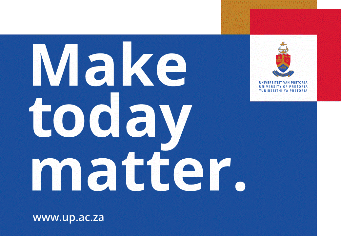 The Faculty of Law and law students wish to express their appreciation towards the donors for their continued support.